SREDA, 1. 4. 2020Ker je danes tako lep dan, sem se odločila, da imate PROST DAN. Nič nalog, nič vaj, nič učenja na domu … Samo zabava in počitek. HA HA HA, si že resno pomislil/a, da ne bo nič dela? Poglej datum! 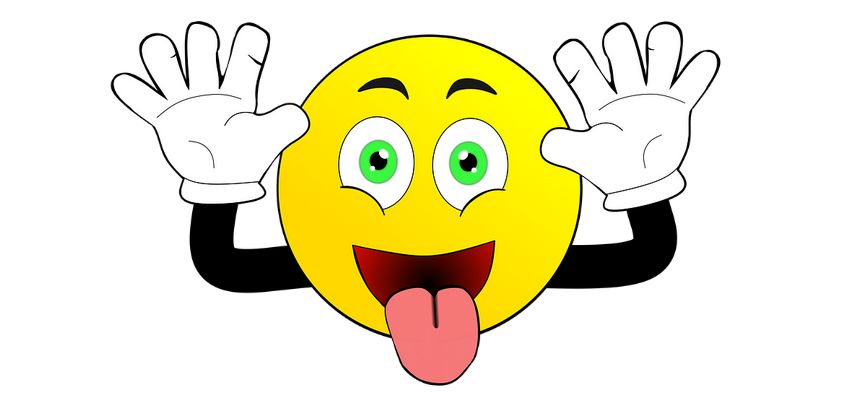 Seveda vam pošiljam delo! Kar hitro se loti. Potem pa si lahko tudi ti koga privoščiš, saj je le prvi april – dan norčij in smeha. NAROVOSLOVJE IN TEHNIKAPrejšnjo uro si bral/a o različnih živalskih vrstah. S pomočjo spodnjih tabel, učbenika in računalnika (če ga imaš na voljo), boš raziskoval/a, kako se je tvoja žival prilagodila na okolje, v katerem živi. Naredil/a boš predstavitev. Najprej zlepi 2 lista skupaj (kot zadnjič pri DRU) ali pa uporabi zvezek čez  dve strani.    TUKAJ BODO PODATKI          TUKAJ BODO RISBICESledi iskanje podatkov. Preberi spodnji prikaz, ki delno že predstavi nekatere živalske vrste. Prebereš si tudi v učbeniku ali poiščeš na spletu (Google, Wikipedia, …). Če pa imaš doma knjige o živalih, poglej še tam!Poiskal/a boš naslednje podatke: ŽIVLJENJSKI PROSTORZUNANJE LASTNOSTI ( zapišeš podatke o telesni velikosti, zgradbi, delih telesa, s katerimi se giba )S ČIM SE PREHRANJUJE ( podatki ti povedo, ali je žival rastlinojeda, mesojeda ali vsejeda)ZNAČILNOSTI VRSTE (naštej lastnosti, ki so značilne za vrsto, v katero sodi tvoja žival)Živali s hrbtenico – vretenčarji RIBE            DVOŽIVKE            PLAZILCI           PTICE                SESALCIŽivali brez hrbtenice – nevretenčarji                                                KOLOBARNIKI         MEHKUŽCIČlenonožci   RAKI                   ŽUŽELKE           PAJKOVCI            V zvezek ali na dva zlepljena lista napiši in nariši podatke. Na LEVO stran napiši podatke o svoji živali (prostor, lastnosti, prehrana, …) na DESNO pa vse te podatke še nariši. Ko končaš, lahko  svojo žival opišeš ostalim družinskim članom. POZOR: Tudi ta plakat spada k LIKOVNI UMETNOSTI, zato bodi pri izdelavi še posebej natančen/a in ustvarjalen/a!Plakat naredi do PETKA, 3. 4. 2020, potem pa prosi očeta/mamo, da ga slika in mi ga pošlje na    e-mail (metka.intihar@guest.arnes.si), da tudi jaz vidim to umetnino.  MATEMATIKAPripravi zvezek za matematiko in delovni učbenik 3 del. Napiši naslov: Množim s število 10 in 100Prepiši spodnje račune in spodnjo poved. Uporabi rdečo barvico! 7 · 10 = 70		11 · 10 = 110			35 · 10 = 3507 · 100 = 700	11 · 100 = 1100			35 · 100 = 3500Število, ki ga množimo z 10, pripišemo ničlo. Številu, ki ga množimo s 100, pripišemo dve ničli.Reši vaje v delovnemu učbeniku str. 4 in 5 – naloga 2 in 3 (4., 5. naloga sta dodatni) ter str. 8 in 9 – naloga 3, 4, 5 ( 6., 7., 8. naloga so dodatne).DODATNE VAJE REŠI SAMO, ČE ŽELIŠ! NISO OBVEZNE!SLOVENŠČINA 
Reši vaje v DZ; str. 49. Reši 1. A in 1. B nalogo. Na strani 50 reši 2. nalogo in sicer A, B, C in Č (D, E, F, G, H, I, J  in 4. naloga so dodatne – če želiš!)Odgovor 2. C in 2. Č naloge napiši v zvezek (tudi dodatne naloge odgovori v zvezek). Napiši naslov: CENIKŠPORTŠe vedno delamo vaje za Krpana (poglej naloge za ponedeljek, 30. 3. 2020).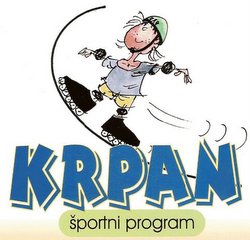 